Denise Portmann Elected to the 2023 ICBA Federal Delegate Board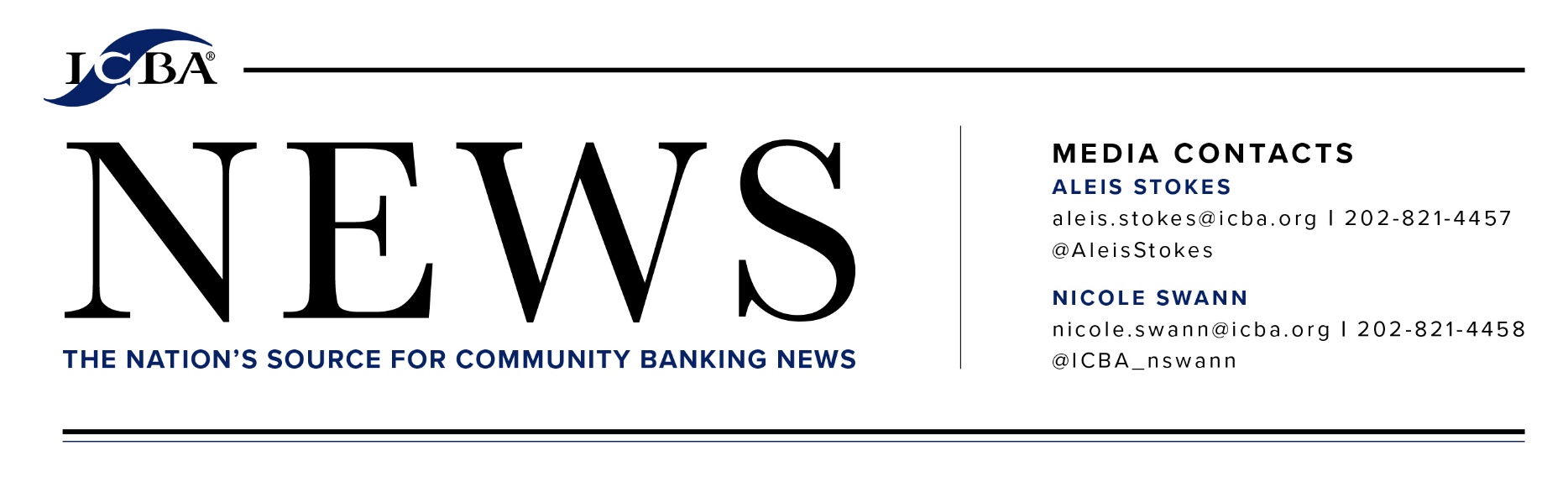  Local Leader Helps Deliver Community Banking Message to Nation’s CapitalWashington, D.C. (December 5, 2022)—The Independent  of America (ICBA) today announced that community banker Denise Portmann, President & CEO of Bank of the Pacific in Aberdeen, WA was elected to the ICBA Federal Delegate Board. ICBA is the nation’s voice for community banks.“It’s a privilege to be elected to represent our industry and shine a light on the work of the nation’s community banks, which build better communities,” Portmann said. “As relationship-based lenders, community banks offer hands-on personal service and invaluable financial expertise to local consumers and entrepreneurs. I look forward to working alongside ICBA as we serve their mission to create and promote an environment where community banks flourish.”In addition to helping shape and advocate ICBA’s national policy positions and programs, Portmann’s duties include engaging in grassroots activities in Washington State and serving as a liaison between independent community bankers and ICBA staff and leadership in Washington, D.C.  She will also work to recruit new members to ICBA.ICBA is the only national organization dedicated exclusively to promoting the interests of locally operated community banks and savings institutions. With trusted financial expertise and high-quality customer service as their hallmarks, community banks offer the best financial services option for millions of consumers, small businesses and agricultural enterprises.“Denise is a respected member of  her community and a dedicated advocate for our industry,” said ICBA Chairman Brad M. Bolton, president and CEO of Community Spirit Bank in Red Bay, Alabama. “We are fortunate to have Denise serve in this volunteer capacity and leverage her valuable experience and perspective in service to the community banking industry and the customers and communities we serve.”About ICBAThe Independent Community Bankers of America® creates and promotes an environment where community banks flourish. ICBA is dedicated exclusively to representing the interests of the community banking industry and its membership through effective advocacy, best-in-class education, and high-quality products and services.  With nearly 50,000 locations nationwide, community banks constitute roughly 99 percent of all banks, employ nearly 700,000 Americans and are the only physical banking presence in one in three U.S. counties. Holding more than $5.8 trillion in assets, over $4.9 trillion in deposits, and more than $3.5 trillion in loans to consumers, small businesses and the agricultural community, community banks channel local deposits into the Main Streets and neighborhoods they serve, spurring job creation, fostering innovation and fueling their customers’ dreams in communities throughout America. For more information, visit ICBA’s website at www.icba.org. 